Lembrando que a rima é a combinação de sons, veja o vídeo abaixo, e escreva em seu caderno quais as palavras que no vídeo aparecem e formam uma rima. Você também pode criar a sua própria rima, isso mesmo, pelo menos três rimas. Mas pode também, escrever em seu caderno três rimas que já existem. https://youtu.be/47rhDxqAY8w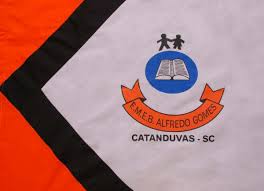 ESCOLA MUNICIPAL DE EDUCAÇÃO BÁSICA ALFREDO GOMES.RUA: CORONEL RUPP BAIRRO CENTRO OESTECATANDUVAS – SC  AGOSTO   ANO 2021 CNPJ – 78502697/0001-96DIRETORA: IVÂNIA NORA.ASSESSORA PEDAGÓGICA: SIMONE ANDRÉA CARL.ASSESSORA TÉCNICA ADM.: TANIA N. DE ÁVILA.PROFESSOR: LUAN CEZAR RIBEIRO DA SILVAALUNO (A): ................................................................................SÉRIE 4º ANO PERÍODO................................  